ВЕСТИ 2018Библиотечный калейдоскопОрганизация работы библиотечной площадки на Праздник День комара. Посетителям всех возрастов предлагалось выполнить занимательные задания-отгадать ребус, загадку, дополнить поговорку, прочить скороговорку, собрать пазл. Для книголюбов рядом разместилась «Книжная лавка», где можно было купить краеведческие книги, открытки.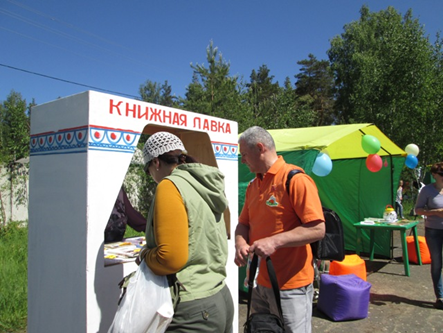 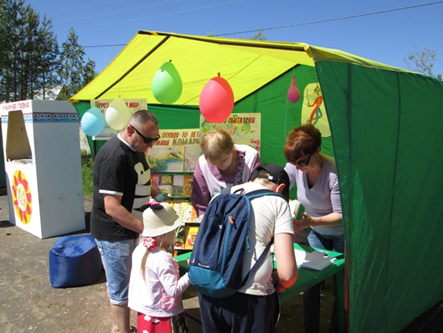 Организация работы библиотечной площадки на праздновании 240-летнего юбилея города в День города- участие в работе тематической площадки «Ретро- гостиная»: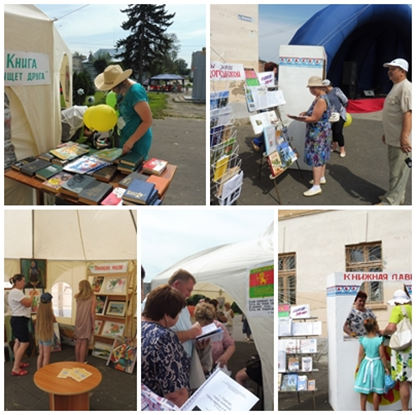 -организация и проведение литературно-поэтического конкурса «…Судогда, город любимый, город надежд и мечты…» (Ю. Молчанов)в рамках празднования Дня города к 240-летию г. Судогда. - выставка картин художника А. Н. Сальникова,- буклет по материалам выставки;- дайджесты «Из истории празднования Дня города» (по материалам местной периодики); сборник работ литературно-поэтического конкурса 240-летию г. Судогда «Судогда, город любимый…»;-книжная выставка краеведческой литературы, - «Книжная лавка»;- буккроссинг «Книга ищет друга».Организация работы библиотечной площадки «Литературная опушка» на областном празднике День  леса - работа «Книжной лавки», задания для этапа игры «Лесной квест», библиотечная выставка литературы «лесной» тематики, фотозона «Фото с любимой книгой».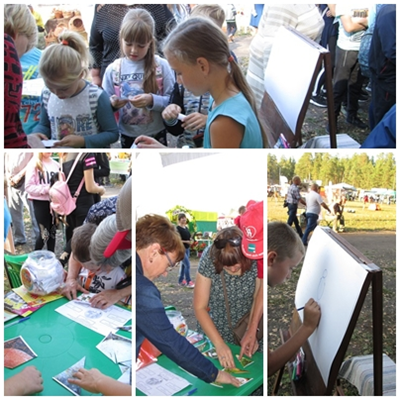 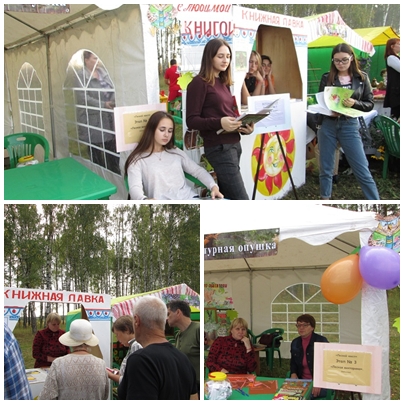 Год волонтера отмечен в библиотеках района рядом мероприятий, в том числе: урок доброты «Твори добро другим во благо» - встреча с владимирской писательницей А. Шуваловой ( сектор Головинская СБ); акциями добрых дел:                                         «Библиотечный дворик - цветочный рай», благоустройство территории около памятника воинам, акция «Помоги ветерану», « Время добрых дел. Подари книги библиотеке" (сектора сельские библиотеки).                                                                                                                                                                                                                                             В 2018 году «Библиосумерки» прошли под девизом  «Библиотечный капустник: книга и досуг в одном формате».В программе:- художественная выставка А. Н. Сальникова (д. Лухтоново);- музыкальное выступление В. К. Сенькова (п. Красный Богатырь);- встреча с местными поэтами и Литературное караоке;- квест-игра «Знаем, читали!»;- мастер-классы: специалисты ГБУСО ВО «Судогодский комплексный центр социального обслуживания населения» Алена  Горбунова и Татьяна Ермолова учили всех желающих работе в технике декупаж. Наталья Пухович (заведующая сектором Чамеревская сельская библиотека) предлагала изготовить своими руками георгиевские праздничные ленточки ко Дню Победы. - Книговорот.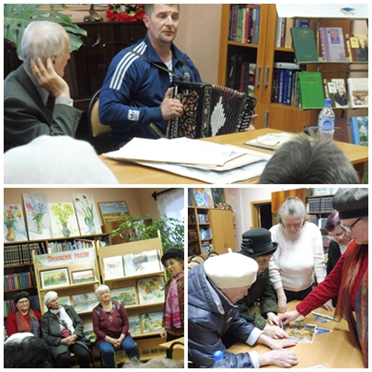 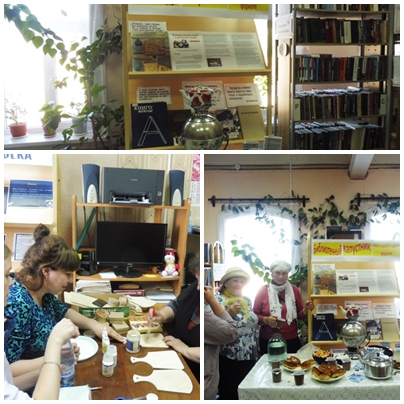 День библиотек отмечен сельскими библиотеками рядом мероприятий под общим названием «Для друзей открыты двери!»В районной библиотеке состоялась презентация-семинар  книги Р. В. Боровкова  «Пять главных мужских секретов, которые обязана знать каждая женщина»(по электронной версии книги, созданной в интеллектуальной издательской системе Ridero.)Собравшиеся в этот день в библиотеке с интересом слушали увлекательный экскурс автора по книге, делились впечатлениями, давали свои комментарии. Впоследствии библиотека получила и печатный вариант книги.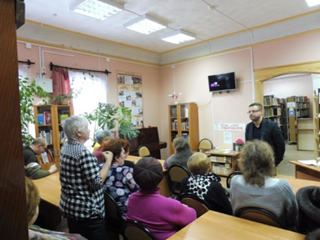 При сельских библиотеках работали читальные залы под открытым небом «Библиотека под открытым небом». 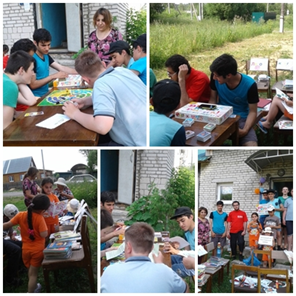 Акция была направлена на привлечение внимания к процессу чтения. Любой желающий мог ознакомиться с книжными выставками и журналами, поиграть в познавательные игры, порисовать, сделать поделки и послушать полезные советы на открытом воздухе.Библиотеки продолжили принимать активное участие в работе форумов 50+ проходивших на территории сельских поселений. Посетителям форума библиотеки предлагали книжные выставки - экспозиции "Все плюсы зрелого возраста" с разделами             «Правовое поле пенсионеров», «Здоровье и долголетие»,  «Возьми книгу с собой»; встречи с местными поэтами, мастер-классы по рукоделию, раздавались буклеты, памятки о здоровом образе жизни, о методах лечения народными средствами (сектора Бараковская, Картмазовская, Головинская, Чамеревская, Мошокская СБ).Традиционно в летний период активизировалась работа районной библиотекой, детской библиотеки со школьными лагерями города и района                               «У книжки  нет каникул!»    В   дни летних школьных каникул сектор детская  библиотека открыла  двери для  своих  самых маленьких  и юных  друзей из школьных лагерей  дневного пребывания  МБОУ ССОШ №1, СООШ и  ССОШ №2 (ЦВР).   Для ребят из школьного лагеря дневного пребывания Судогодской средней общеобразовательной  школы № 1, была организована встреча с писательницей книг для детей и взрослых   из г. Владимира Анной Шуваловой. Подготовить и провести мероприятие  писательнице  помогли проекты «Я помню себя в нежном возрасте» и «Давайте будем бережней друг к другу» (выпуск №7), а также ребята 1-2 , 3-4 классов. На встрече была затронута тема «тимуровского», «волонтерского» движения.    Информационно – познавательный час « Что такое   … - ДИАФИЛЬМ?», был организован  для   ребят начальных классов  МБОУ ССОШ №1.  Массу эмоций и удивления вызвал у детей ретро - просмотр мультфильмов. Четвероногим друзьям, которые в годы Великой Отечественной войны 1941-1945гг, спасли тысячи человеческих жизней и помогли приблизить долгожданный День Победы, был посвящен информационно – познавательный час « Собака – друг и помощник».   В рамках месячника  по обеспечению безопасности на водных объектах детская библиотека организовала и провела урок – профилактику «Лето классное, безопасное…». Час Памяти « 22 июня -  Никто не забыт, ничто не забыто»,  был посвящен всем, тем, кто не вернулся с полей сражений в Великой  Отечественной войне 1941-1945гг.  Из рассказа заведующей детской библиотекой Елены Ивановой, ребята  узнали, что на фронт из нашего района  ушли около 10 тысяч  человек,  почти 5 тысяч из них не вернулось к семьям.   С первого дня июня  районная библиотека встречала маленьких гостей – детей, посещающих летние школьные лагеря…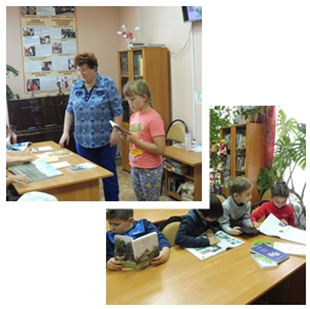 В читальном зале библиотеки ребята посмотрели выставку работ художника из д. Лухтоново, бывшего преподавателя рисования и черчения Лухтоновского дома-интерната Александра Николаевича Сальникова.Для детей проведены краеведческие часы к 240-летнему юбилею города Судогда «И оживают страницы истории». Прошли эколого-краеведческие часы к Всемирному дню охраны окружающей среды «Природе надо, чтоб её любили», «Будь другом всему живому». 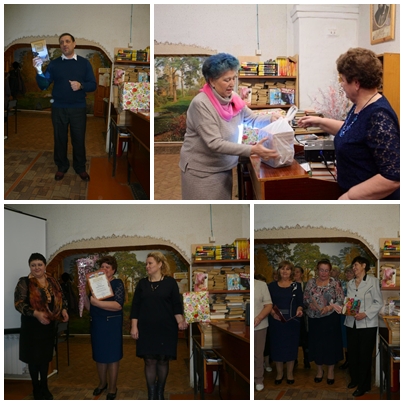 Юбилей Андреевской сельской библиотеки-100 лет был отмечен тематическим праздничным вечером «Путь длиною в 100 лет». Поздравить библиотеку с подарками приехали гости -представители Управления культуры администрации Судогодского района, районной библиотеки, общественных организаций района, Глава Андреевского поселения, давние друзья и читатели библиотеки. Поздравляем! Андреевская сельская библиотека отметила в 2018 году 100 лет (1918) со дня образования. Новодеревенская сельская библиотека в 2019 году будет отмечать 60 лет (1959 г.) со дня образования.Мошокская сельская библиотека в 2019 году будет отмечать 120 лет (1899 г.) со дня образования.Награды и победы.Воровская сельская библиотека получила грант на реализацию проекта  «Создание творческой видеостудии «Стимул»  (раздел конкурса (направление):  инновационные культурно-досуговые и библиотечные акции и проекты) по программе об областных грантах на реализацию творческих проектов на селе в сфере культуры "Наследники традиций".Постановлением администрации МО «Судогодский район» о премировании в области культуры и искусства награждена денежной премией заведующая сектором Бараковская сельская библиотека. Библиотеки района участвовали в творческих конкурсах, проводимых районным Домом народного творчества. Материально-техническая база библиотек.В 2018 году детская библиотека переехала в другое помещение в микрорайон Красный Химик. В старой части города обслуживание детей и подростков вошло в обязанности районной библиотеки.